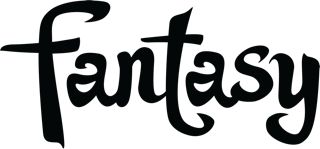 TEDESCHI TRUCKS BAND ANNOUNCES I AM THE MOON, A STUNNING FOUR ALBUM ROCK ‘N’ ROLL EXPERIENCEI AM THE MOON: 4 ALBUMS AND 4 COMPANION FILMS1ST FILM DEBUTS TUESDAY MAY 31STFOLLOWED BY FIRST ALBUM RELEASE, FRIDAY JUNE 3RDTEDESCHI TRUCKS BAND HITS THE ROAD THIS SUMMER 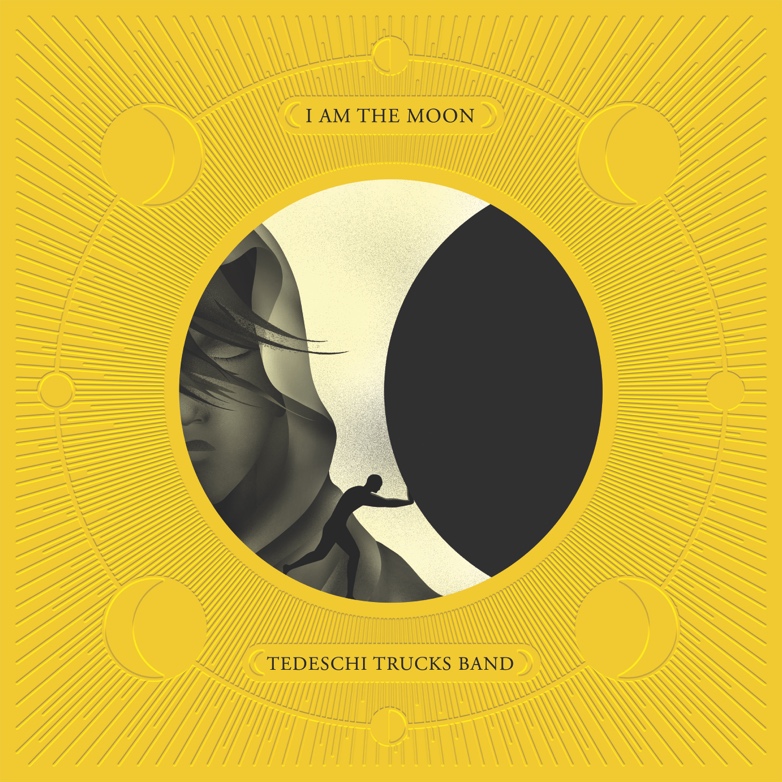 FOR IMMEDIATE RELEASE - APRIL 20, 2022 - Today, Tedeschi Trucks Band - the revered 12-piece collective founded by husband-and-wife duo, guitarist Derek Trucks and singer-guitarist Susan Tedeschi - announces the most ambitious studio project of their storied career: I Am The Moon, an epic undertaking in four albums with 24 original songs. Inspired by a mythic Persian tale of star-crossed lovers, and emotionally driven by the isolation and disconnection of the pandemic era, the thematic I Am The Moon totals more than two hours of music, unfolding across a robust tapestry of genre-defying explorations that propel the treasured American ensemble into new and thrilling creative territory.The four albums that comprise I Am The Moon — I. Crescent, II. Ascension, III. The Fall, and IV. Farewell — will be released in successive months beginning with I. Crescent, available digitally and on CD, Friday, June 3rd. (All vinyl configurations, including individual LPs and the 4-LP I Am The Moon Deluxe Box will be available on September 9th.) Pre-order I AM THE MOON: HERE.  Watch the project trailer HERE. The decision to sequence and release I Am The Moon in four distinct episodes came "when we started thinking of records we love," Trucks says, citing Axis: Bold as Love, the 1967 LP by the Jimi Hendrix Experience. "It's 36 minutes long. That's the way to digest a record."  With that approach in mind, TTB will present I Am The Moon: The Film, immersive visual companions to each album. The corresponding films will debut three days prior to each audio release, offering fans an early opportunity to digest each album in its entirety as a communal listening and viewing experience via the band’s YouTube channel. Directed by Alix Lambert, the films combine studio and performance footage with atmospheric photography and imagery beautifully capturing the music’s kaleidoscopic textures. The project launches with the first episode: I Am The Moon: The Film - I. Crescent on Tuesday, May 31st at 9:00pm ET/6:00pm PT.  Release dates for each I Am The Moon album and companion film can be found below. The concept behind I Am The Moon, the GRAMMY-winning band’s fifth studio recording, was suggested by TTB vocalist Mike Mattison in May 2020, two months after the band was forced off the road by the pandemic. The 12th century poem Layla & Majnun by Persian poet Nizami Ganjavi was the title inspiration for Eric Clapton’s 1970 double-LP with Derek and the Dominos, Layla and Other Assorted Love Songs – an influential album for TTB. But Ganjavi’s source material resonated with Mattison and the rest of the band in an altogether different way. Finding complex themes and storylines that inspired their creative process, they forged a new, modern interpretation of the vast 100-page poem. I Am The Moon was written collectively and collaboratively, with band members contributing their own unique perspectives on the work. By January 2021 the band was recording at Tedeschi and Trucks' home studio, Swamp Raga, in Jacksonville, FL, with Derek behind the soundboard as producer and long-time studio engineer Bobby Tis in charge of recording and mixing.Operatic in scope, Tedeschi Trucks Band explores romantic relationships, collective struggle, faith, and the human experience on I Am The Moon. "It's amazing," Trucks says, "because we wrote most of this music in a pretty short time span. There are even chord changes that mirror other tunes on the albums – themes and variations, lyrical allusions, that pop back up." He continues: "You always want to do something bigger and thematic. This is the first time it happened naturally."Tedeschi Trucks Band have extensive tour dates planned for 2022 including their annual headlining Wheels of Soul summer U.S. tour.  See list of dates below.	Watch the I Am The Moon Trailer: HERE Pre-order I Am The Moon: HEREThe limited-edition, I Am The Moon Deluxe Box Set, each individually-numbered, includes all four albums in the I Am The Moon series on 180g black vinyl, plus additional special items will be available September 9th, 2022 - order EXCLUSIVELY through the TTB store and the Fantasy Records store. TEDESCHI TRUCKS BAND - I AM THE MOON: ALBUM + FILM RELEASE DATES:I Am The Moon: I. CrescentFilm Premiere: May 31st Album Release: June 3rdI Am The Moon: II. AscensionFilm Premiere: June 28thAlbum Release: July 1stI Am The Moon: III. The FallFilm Premiere: July 26thAlbum Release: July 29thI Am The Moon: IV. FarewellFilm Premiere: August 23rdAlbum Release: August 26thI Am The Moon – All Vinyl Configurations: individual LPs + the 4-LP Deluxe Box Available September 9th.   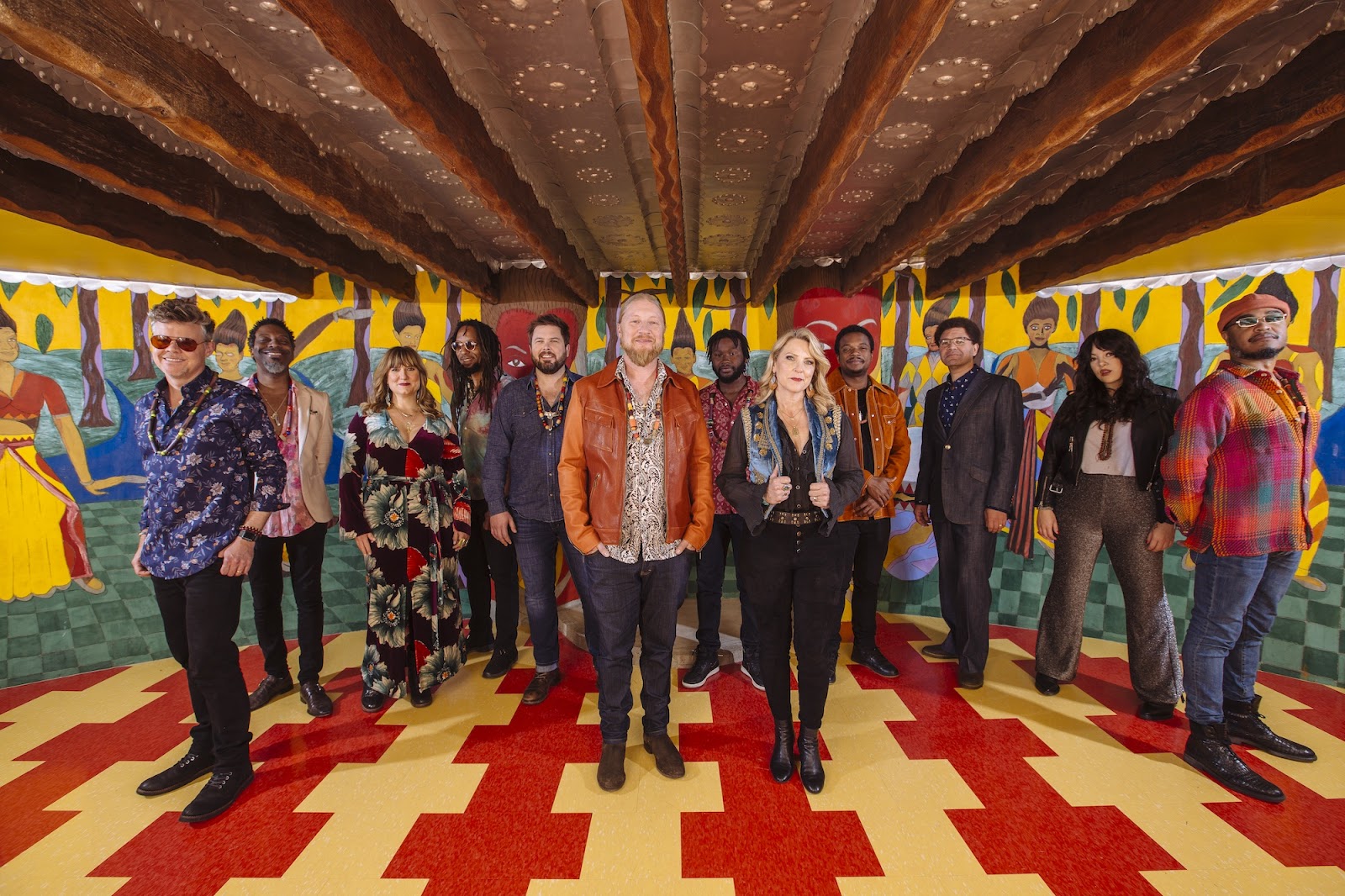                                                           Photo Credit: David McClisterTedeschi Trucks Band: Susan Tedeschi (Vocals/Guitar), Derek Trucks (Guitar), Gabe Dixon (Keys/Vocals), Brandon Boone (Bass Guitar), Tyler Greenwell (Drums/Percussion), Isaac Eady (Drums/Percussion), Mike Mattison (Vocals/Guitar), Mark Rivers (Vocals), Alecia Chakour (Vocals), Kebbi Williams (Saxophone), Ephraim Owens (Trumpet), and Elizabeth Lea (Trombone).Tedeschi Trucks Band Itinerary *June 24 Jacksonville, FL   Daily’s Place AmphitheaterJune 25  Mobile, AL   Mobile Civic CenterJune 26  Tuscaloosa, AL   Tuscaloosa AmphitheaterJune 28  Indianapolis, IN   The Amphitheater at White River State ParkJune 29  Detroit, MI   Fox TheatreJuly 1  Canandaigua, NY   Constellation Brands - Marvin Sands Performing Arts CenterJuly 2  Gilford, NH   Bank of New Hampshire Pavilion July 3  Saratoga Springs, NY   Saratoga Performing Arts CenterJuly 6  New Haven, CT   Westville Music BowlJuly 8  Philadelphia, PA   The Mann CenterJuly 9  Essex Junction, VT   Midway Lawn at Champlain Valley ExpoJuly 10  Patchogue, NY   Great South Bay Music FestivalJuly 12  Lewiston, NY   ArtParkJuly 13  Cincinnati, OH   PNC Pavilion at RiverbendJuly 15 - 16  Atlanta, GA   Fox TheatreJuly 19  Vienna, VA   Wolf Trap July 20  Richmond, VA  Virginia Credit Union LIVE!July 21  Raleigh, NC   Coastal Credit Union Music ParkJuly 23  Charlotte, NC   PNC Music Pavilion July 24  Huber Heights, OH   Rose Music Center at The HeightsJuly 26  Aurora, IL   RiverEdge ParkJuly 27  St. Louis, MO   Fabulous Fox TheatreJuly 29 - 30  Morrison, CO   Red Rocks AmphitheatreAugust 18  San Diego, CA   Cal Coast Credit Union AmphitheaterAugust 19  Los Angeles, CA   The Greek TheatreAugust 20  Berkeley, CA   The Greek TheatreAugust 23  Sacramento, CA   Sacramento Memorial AuditoriumAugust 24  Eugene, OR   Cuthbert AmphitheaterAugust 26  Auburn, WA   White River AmphitheaterAugust 27  Bend, OR   Hayden Homes AmphitheaterAugust 28  Reno, NV   Grand Sierra Resort & CasinoAugust 31  Boise, ID    Outlaw Field at the Idaho Botanical GardenSeptember 1  Bonner, MT   Kettlehouse AmphitheaterSeptember 3  Moorhead, MN   Bluestem Center for the Arts Amphitheater
---------------------
October 17 -18 Copenhagen, DK   Amager BioOctober 20 Randers, DK   VaerketOctober 21 Oslo, NO   Sentrum SceneOctober 22 Stockholm, SE   CirkusOctober 25 Berlin, DE	   Verti Music HallOctober 26 Hamburg, DE   Edel-optics.de ArenaOctober 27 Prague, CZ   Forum KarlinOctober 30 Rotterdam, NL   RTM StageNovember 2 Dublin, IE   The HelixNovember 4, 5, 6 London, UK   The London PalladiumNovember 9 Manchester, UK   Manchester AcademyNovember 10 Glasgow, UK   O2 Academy GlasgowNovember 12 - 13 Paris, FR   Le TrianonNovember 15 Paris, FR   Bataclan

* US dates are TTB’s headlining Wheels of Soul summer tour with special guests Los Lobos and Gabe Dixon.FOLLOW TEDESCHI TRUCKS BAND: Website   Facebook                                                        Twitter  Instagram  YouTube TikTokFantasy RecordsMatt Hanks / Shore Fire Media / mhanks@shorefire.com   James Rainis / Shore Fire Media / jrainis@shorefire.comTOUR PRESS:  Renee Pfefer / On Tour PR - Renee@ontourpr.com 
Joel Amsterdam / Fantasy Records / joel@fantasyrecordings.com